РОССИЙСКИЙ ГОСУДАРСТВЕННЫЙ АГРАРНЫЙ ЗАОЧНЫЙ УНИВЕРСИТЕТКафедра Электрооборудования и электротехнических систем35.04.06 Агроинженерия Профиль Электротехнологии и энергосбережение в АПК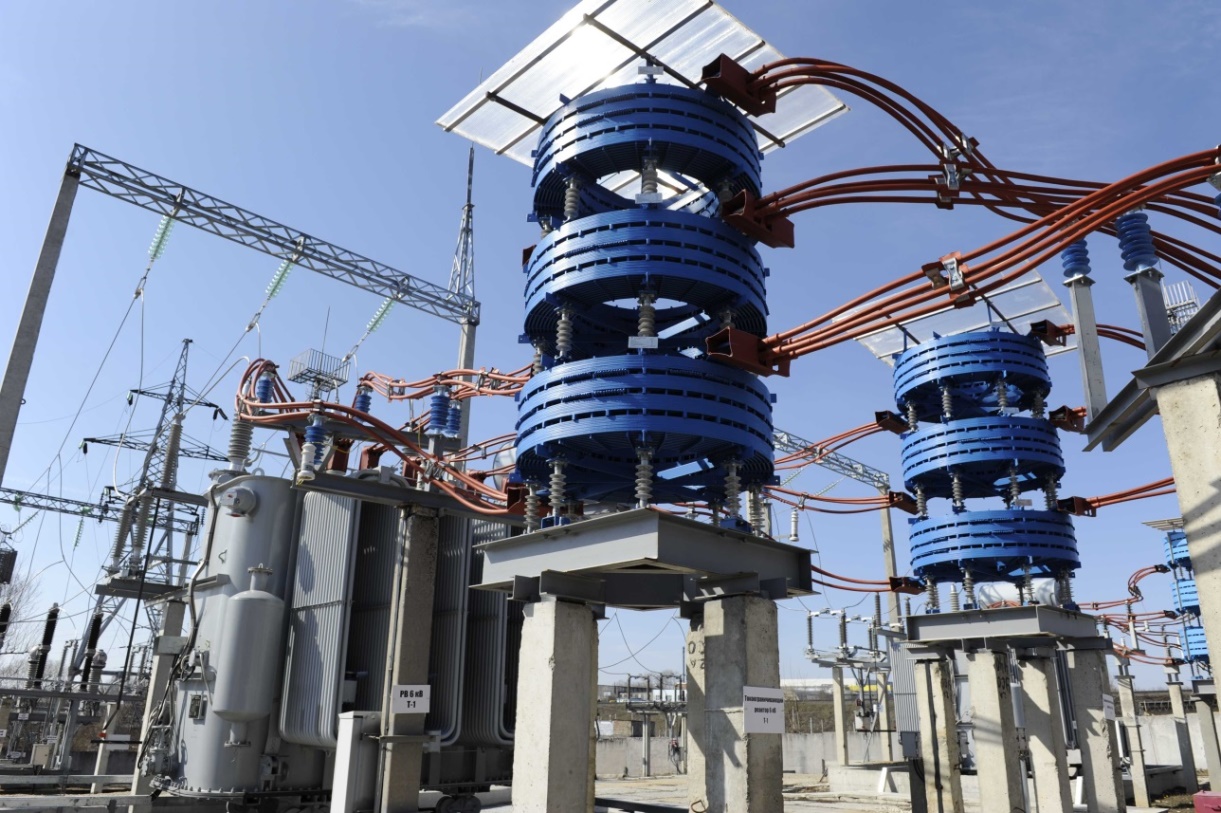 Уровень образованияВысшее – МагистратураНеобходимое образование(Бакалавриат / Специалитет / Магистратура)Вступительные испытанияПоступающие в магистратуру сдают комплексный экзамен по выбранному направлению. *представляется отсрочка от армииСроки  приема документов  на очную форму до 20 июля, на заочную форму до 10 августа  каждого года.Московская область, г. Балашиха, ул. Шоссе Энтузиастов, д. 50 приемная комиссия: +7(495) 521 55 46,  priemkom@rgazu.ru  zakabunin@yandex.ruОписание программыМагистр, освоивший программу «Агроинженерия», способен использовать современные технологии технического обслуживания, хранения, ремонта и восстановления электрооборудования для обеспечения постоянной работоспособности машин и оборудования; способен осуществлять монтаж, наладку и поддержание режимов работы электрифицированных и автоматизированных сельскохозяйственных технологических процессов, машин и установок, в том числе работающих непосредственно в контакте с биологическими объектами; способен осуществлять ведение технической документации, связанной с монтажом, наладкой и эксплуатацией оборудования, средств автоматики и энергетических установок.Профессиональные дисциплиныПроблемы науки и производства; Научные основы повышения надежности и эффективности электроснабжения в АПК; Электроснабжение объектов АПК; Эксплуатация и ремонт электрооборудования и средств автоматизации; Сервис электрооборудования; Энергосбережение в электроснабжении АПК; Технико-экономическое обоснование принятых решений в электроэнергетике; Современная аппаратура защиты и управления; Научные основы разработки и эксплуатации нетрадиционных и возобновляемых источников энергии; Проектирование систем электрификации в АПК.Занимаемые должностиИнженер электрик, главный энергетик, инженер проектировщик систем электроснабжения, электромонтажник по кабельным сетям, слесарь-электрик по ремонту электрооборудования, электромонтажник по силовым сетям и электрооборудованию, электромонтер по испытаниям и измерениям, электрослесарь по ремонту оборудования электростанций. Московская область, г. Балашиха, ул. Шоссе Энтузиастов, д. 50 приемная комиссия: +7(495) 521 55 46,  priemkom@rgazu.ru  zakabunin@yandex.ru№ п.п.Наименование  характеристики программыОчная форма* Заочная форма1Продолжительность:2 года2,5 года2Бюджетных мест:10173Внебюджетных мест:10254Стоимость:108 500 руб. в год40 000 руб. в год